ЧЕРКАСЬКА МІСЬКА РАДА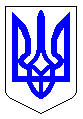 ЧЕРКАСЬКА МІСЬКА РАДАВИКОНАВЧИЙ КОМІТЕТРІШЕННЯВід 31.01.2024 № 119Про внесення змін до рішення виконавчого комітету Черкаської міської ради від 12.12.2023 №1904 «Про затвердження плану розробки проектів регуляторних актів виконавчими органами Черкаської міської ради на 2024 рік»Відповідно до підпункту 1 пункту б ст.27 Закону України „Про місцеве самоврядування в Україні” та на виконання ст.7 Закону України „Про засади державної регуляторної політики у сфері господарської діяльності”, розглянувши пропозиції департаменту дорожньо-транспортної інфраструктури та екології №б/н від 17.01.2024, виконавчий комітет Черкаської міської радиВИРІШИВ:Внести зміни до рішення виконавчого комітету Черкаської міської ради від 12.12.2023 №1904 «Про затвердження плану розробки проектів регуляторних актів виконавчими органами Черкаської міської ради на 2024 рік», а саме: доповнити план розробки проектів регуляторних актів пунктом згідно з додатком.Доручити управлінню інформаційної політики у десятиденний  строк після затвердження цього рішення оприлюднити затверджені зміни до плану розробки проектів регуляторних актів на 2024 рік в засобах масової інформації.Контроль за виконанням рішення покласти на першого заступника міського голови з питань діяльності виконавчих органів ради Тищенка С.О.Міський голова						      Анатолій БОНДАРЕНКОДодаток ЗАТВЕРДЖЕНО рішення виконавчого комітету Черкаської міської ради  від             №          П Л А Нрозробки проектів регуляторних актіввиконавчими органами Черкаської міської ради на 2024 рікДиректор департаментуекономіки та розвитку                                                                                                                                Ірина УДОД№п/пВид проектуНазва проектуМета прийняттяСтрокипідготовкипроектуНайменування органу та підрозділу відповідального за розробку регуляторного акту1234566.Рішення виконавчого комітету«Про встановлення тарифу на проїзд учнів і студентів у міському електричному транспорті»Забезпечення економії міського бюджету та обліку учнів і студентівСічень-березеньДепартамент економіки та розвитку 